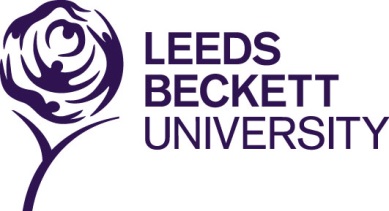 Training Needs Analysis form Vitae’s Researcher Development Framework sets out the knowledge, behaviours, and attributes that characterise an effective and highly skilled researcher. It has now been adopted by the majority of UK universities and research institutions and can be used as a mechanism to reflect on your skills and identify potential areas of development. It also acts as a recognised benchmark for students to articulate their skills to potential employers and others. You should undertake a training needs analysis at the start of your research degree and use this to develop a training plan. You need to assess your current skills level to indicate any gaps using a rating scale from 1 to 3 (1 indicating no skill to 3 very confident) and then further rate these development needs by priority: low (not required immediately), medium (needed this year), or high (needed in next few weeks/months).  Vitae has an informative section that breaks down the importance of each skill, how it can be demonstrated and gives ideas for further development. This resource can be found at https://www.vitae.ac.uk/researchers-professional-development. Remember your development is unique – it’s up to you to decide what your priorities are, how you need to develop them and how this can be achieved.  Domain A – Knowledge and Intellectual Abilities (Knowledge Base)  This domain contains the knowledge and intellectual abilities needed to be able to carry out excellent research.  Domain A – Knowledge and Intellectual Abilities (Cognitive Abilities)  Domain A – Knowledge and Intellectual Abilities (Creativity)   Domain B – Personal Effectiveness (Personal Qualities)  This domain contains the personal qualities, career and self-management skills required to take ownership for and control of professional development.  Domain B – Personal Effectiveness (Self-Management)  Domain B – Personal Effectiveness (Professional and Career Development)  Domain C – Research Governance and Organisation (Professional Conduct)  This domain contains the knowledge of the standards, requirements and professional conduct that are needed for the effective management of research.  Domain C – Research Governance and Organisation (Research Management)  Domain C – Research Governance and Organisation (Finance, Funding, and Resources)  Domain D – Engagement, Influence, and Impact (Working With Others)  Domain D – Engagement, Influence, and Impact (Communication and Dissemination)  This domain contains the knowledge, understanding and skills needed to engage with, influence and impact on the academic, social, cultural and economic context.  Domain D – Engagement, Influence, and Impact (Engagement and Impact)Full name:Date of Training Needs Analysis:Subject KnowledgeCurrent Skill LevelCurrent Skill LevelCurrent Skill LevelPriorityPriorityPrioritySubject Knowledge123LowMedHighHas, at least, core knowledge and basic understanding of key concepts, issues, and history of thoughtKnows of recent advances within own research area and in related areasIs working towards making an original contribution to knowledgeIs developing a broader awareness of international and non-academic aspects of knowledge creationResearch Methods – Theoretical KnowledgeCurrent Skill LevelCurrent Skill LevelCurrent Skill LevelPriorityPriorityPriorityResearch Methods – Theoretical Knowledge123LowMedHighUnderstands relevant research methodologies and techniques and their appropriate application within own research areaJustifies the principles and experimental techniques used in own researchResearch Methods – Practical ApplicationCurrent Skill LevelCurrent Skill LevelCurrent Skill LevelPriorityPriorityPriorityResearch Methods – Practical Application123LowMedHighUses a range of research methods linked to study area; documents own activityShows growing competence in own subject area and is developing awareness of alternative methods and analysis techniquesInformation SeekingCurrent Skill LevelCurrent Skill LevelCurrent Skill LevelPriorityPriorityPriorityInformation Seeking123LowMedHighAcquires and develops search and discovery skills and techniquesIdentifies and accesses appropriate bibliographical resources, archives, and other sources of relevant informationMakes best use of a range of current tools and techniquesAssesses the reliability, reputation, currency, authority, and relevance of sourcesSeeks feedback from relevant groups to access other insightsInformation Literacy and ManagementCurrent Skill LevelCurrent Skill LevelCurrent Skill LevelPriorityPriorityPriorityInformation Literacy and Management123LowMedHighDesigns and executes systems for the acquisition and collation of information using information technology appropriatelyDevelops awareness of information/data security and longevity issuesKnows where to obtain expert advice, such as information/data managers, archivists, and librariansLanguagesCurrent Skill LevelCurrent Skill LevelCurrent Skill LevelPriorityPriorityPriorityLanguages123LowMedHighHas excellent knowledge of language(s) appropriate for research, including technical languageAcademic Literacy and NumeracyCurrent Skill LevelCurrent Skill LevelCurrent Skill LevelPriorityPriorityPriorityAcademic Literacy and Numeracy123LowMedHighAbility to understand, interpret, create, and communicate appropriately within an academic contextPrepares grammatically and syntactically correct content for presentationsWrites in a style appropriate to purpose and context for specialist and non-specialist audiencesIs mathematically competent to undertake research in own research area; understands and applies any statistics that may be used in own research area; analyses data and uses appropriate computer packagesIs IT literate and competent in using information and digital technologyAnalysingCurrent Skill LevelCurrent Skill LevelCurrent Skill LevelPriorityPriorityPriorityAnalysing123LowMedHighCritically analyses and evaluates own findings and those of othersValidates datasets of othersSynthesisingCurrent Skill LevelCurrent Skill LevelCurrent Skill LevelPriorityPriorityPrioritySynthesising123LowMedHighSees connections between own research and previous studies; benefits from guidance with synthesising information/data and ideasCritical ThinkingCurrent Skill LevelCurrent Skill LevelCurrent Skill LevelPriorityPriorityPriorityCritical Thinking123LowMedHighAble to understand argument (oral and textual) and articulate own assumptions; developing independent and critical thinkingHas the ability to recognise and validate problemsRecognises multiple ways of knowing and alternative paradigmsEvaluatingCurrent Skill LevelCurrent Skill LevelCurrent Skill LevelPriorityPriorityPriorityEvaluating123LowMedHighSummarises, documents, reports, and reflects on progressEvaluates the impact and outcomes of own research activitiesAssesses the quality, integrity, and authenticity of primary and secondary research information/dataAccepts and gives constructive criticismProblem SolvingCurrent Skill LevelCurrent Skill LevelCurrent Skill LevelPriorityPriorityPriorityProblem Solving123LowMedHighIsolates basic themes of own research; formulates basic research questions and hypothesesInquiring MindCurrent Skill LevelCurrent Skill LevelCurrent Skill LevelPriorityPriorityPriorityInquiring Mind123LowMedHighDemonstrates a willingness and ability to learn and acquire knowledgeDemonstrates flexibility and open-mindednessDevelops a style of questioning and questioning techniqueIntellectual InsightCurrent Skill LevelCurrent Skill LevelCurrent Skill LevelPriorityPriorityPriorityIntellectual Insight123LowMedHighAbsorbs and appropriates ideas; is intellectually astuteCreates ideas and opportunities by investigating/seeking informationInnovationCurrent Skill LevelCurrent Skill LevelCurrent Skill LevelPriorityPriorityPriorityInnovation123LowMedHighUnderstands the role of innovation and creativity in researchMay engage in inter-disciplinary researchArgument ConstructionCurrent Skill LevelCurrent Skill LevelCurrent Skill LevelPriorityPriorityPriorityArgument Construction123LowMedHighConstructively defends research outcomesProvides some evidence in support of ideasStructures arguments clearly and conciselyIntellectual RiskCurrent Skill LevelCurrent Skill LevelCurrent Skill LevelPriorityPriorityPriorityIntellectual Risk123LowMedHighTests the boundaries, is willing to expose ideas to a critical audience, and to critically appraise other researchEnthusiasmCurrent Skill LevelCurrent Skill LevelCurrent Skill LevelPriorityPriorityPriorityEnthusiasm123LowMedHighMaintains enthusiasm and motivation for own researchRecognises the need for passion and pride in own workIs highly motivated even when work is mundanePerseveranceCurrent Skill LevelCurrent Skill LevelCurrent Skill LevelPriorityPriorityPriorityPerseverance123LowMedHighDemonstrates self-discipline, motivation, and thoroughnessPerseveres in the face of obstacles and set-backs but benefits from peer, supervisor, or leader support; is developing resilienceDeals effectively with the routine aspects of researchIntegrityCurrent Skill LevelCurrent Skill LevelCurrent Skill LevelPriorityPriorityPriorityIntegrity123LowMedHighUnderstands and demonstrates standards of good research practice in the institution and/or research areaSeeks guidance as necessarySelf-ConfidenceCurrent Skill LevelCurrent Skill LevelCurrent Skill LevelPriorityPriorityPrioritySelf-Confidence123LowMedHighAware of some personal abilities and willing to demonstrate themRecognises boundaries of own knowledge, skills, and expertise and draws on and uses sources of support as appropriateSelf-ReflectionCurrent Skill LevelCurrent Skill LevelCurrent Skill LevelPriorityPriorityPrioritySelf-Reflection123LowMedHighMakes time to reflect on practice and experienceDevelops strengths and improves on weak areasSeeks personal feedbackLearns from mistakesResponsibilityCurrent Skill LevelCurrent Skill LevelCurrent Skill LevelPriorityPriorityPriorityResponsibility123LowMedHighGradually takes complete responsibility for own project and own well-being; develops independencePreparation and PrioritisationCurrent Skill LevelCurrent Skill LevelCurrent Skill LevelPriorityPriorityPriorityPreparation and Prioritisation123LowMedHighPrepares and plans project to meet objectives and, with support, is able to adapt if necessaryCommitment to ResearchCurrent Skill LevelCurrent Skill LevelCurrent Skill LevelPriorityPriorityPriorityCommitment to Research123LowMedHighCommits to and completes first project and establishes research credentialsTime ManagementCurrent Skill LevelCurrent Skill LevelCurrent Skill LevelPriorityPriorityPriorityTime Management123LowMedHighManages own time effectively to complete research project; adheres to clear planResponsiveness to ChangeCurrent Skill LevelCurrent Skill LevelCurrent Skill LevelPriorityPriorityPriorityResponsiveness to Change123LowMedHighAdapts approach when required to; seeks guidance and recognises risksWork-Life BalanceCurrent Skill LevelCurrent Skill LevelCurrent Skill LevelPriorityPriorityPriorityWork-Life Balance123LowMedHighIs developing an awareness of work-life balance issuesUses support and advisory resources when necessary to avoid undue pressure and to enhance personal well-beingConsiders the needs of othersCareer ManagementCurrent Skill LevelCurrent Skill LevelCurrent Skill LevelPriorityPriorityPriorityCareer Management123LowMedHighTakes ownership for and manages own career progression, sets realistic and achievable career goals, identifies and develops ways to improve employabilityPresents own skills, personal attributes, and experiences through effective CVs, applications, and interviewsBegins to establish a career networkContinuing Professional DevelopmentCurrent Skill LevelCurrent Skill LevelCurrent Skill LevelPriorityPriorityPriorityContinuing Professional Development123LowMedHighDemonstrates self-awareness and the ability to identify own development needsAppreciates the need for and shows commitment to continuing professional developmentRecognises transferability of own experience and articulates this to potential employers or line managersDevelops and maintains own records of achievement and experienceResponsiveness to OpportunitiesCurrent Skill LevelCurrent Skill LevelCurrent Skill LevelPriorityPriorityPriorityResponsiveness to Opportunities123LowMedHighDemonstrates an insight into the transferable nature of research skills to other work environments and the range of career opportunities within and outside academiaUnderstands and takes advantage of a broad range of employment and professional development opportunities within and outside academia, including work experience and internshipsNetworkingCurrent Skill LevelCurrent Skill LevelCurrent Skill LevelPriorityPriorityPriorityNetworking123LowMedHighDevelops and maintains co-operative networks and working relationships with supervisors, colleagues, and peers within the institution and the wider research communityUses personal and/or online networks effectively for feedback, advice, critical appraisal of work, and responding to opportunitiesEngages with learned societies and public bodiesReputation and EsteemCurrent Skill LevelCurrent Skill LevelCurrent Skill LevelPriorityPriorityPriorityReputation and Esteem123LowMedHighSpeaks with authority on own topicBegins to be known as a good researcherHealth and SafetyCurrent Skill LevelCurrent Skill LevelCurrent Skill LevelPriorityPriorityPriorityHealth and Safety123LowMedHighUnderstands relevant health and safety issues and demonstrates responsible working practicesTakes responsibility for own space; aware of impact on others and wider environmentEthics, Principles, and SustainabilityCurrent Skill LevelCurrent Skill LevelCurrent Skill LevelPriorityPriorityPriorityEthics, Principles, and Sustainability123LowMedHighUnderstands and applies the relevant codes of conduct and guidelines for the ethical conduct of research; seeks advice from supervisorDemonstrates awareness of issues relating to the rights of other researchers, of research subjects, and of others who may be affected by the researchIs mindful of own impact on the environment; understands how to behave and work in a sustainable wayUnderstands the concept of corporate social responsibility; seeks guidance as necessaryLegal RequirementsCurrent Skill LevelCurrent Skill LevelCurrent Skill LevelPriorityPriorityPriorityLegal Requirements123LowMedHighHas basic understanding of legal requirements surrounding research – e.g., Data Protection Act, Freedom of Information Act, Equality Act, and equivalent legislation in other parts of the UKIntellectual Property Rights and CopyrightCurrent Skill LevelCurrent Skill LevelCurrent Skill LevelPriorityPriorityPriorityIntellectual Property Rights and Copyright123LowMedHighHas basic understanding of data ownership rules as they apply to own researchRespect and ConfidentialityCurrent Skill LevelCurrent Skill LevelCurrent Skill LevelPriorityPriorityPriorityRespect and Confidentiality123LowMedHighWithin own research respects the right of participants to confidentiality and anonymityRespects colleaguesAttribution and Co-AuthorshipCurrent Skill LevelCurrent Skill LevelCurrent Skill LevelPriorityPriorityPriorityAttribution and Co-Authorship123LowMedHighUnderstands concept of attribution and applies it consistently and fairly to appropriately recognise contributions and co-authorship; seeks advice on local codes of conductAppropriate PracticeCurrent Skill LevelCurrent Skill LevelCurrent Skill LevelPriorityPriorityPriorityAppropriate Practice123LowMedHighUnderstands and adheres to the rules and regulations concerning academic malpractice in the institution in which based and of professional body and funder if appropriateResearch StrategyCurrent Skill LevelCurrent Skill LevelCurrent Skill LevelPriorityPriorityPriorityResearch Strategy123LowMedHighAware of how own research aligns with the research strategy of the institution and strategic focus of the research areaDevelops understanding of broader context of researchProject Planning and DeliveryCurrent Skill LevelCurrent Skill LevelCurrent Skill LevelPriorityPriorityPriorityProject Planning and Delivery123LowMedHighApplies effective project management through the setting of research goals, intermediate milestones, and prioritisation of activitiesActs on decisions agreed with supervisor/line manager and delivers resultsRisk ManagementCurrent Skill LevelCurrent Skill LevelCurrent Skill LevelPriorityPriorityPriorityRisk Management123LowMedHighMakes basic risk assessment and is able to manage risks in own project with supportAware of risks in virtual environments and when using interactive communication technologiesIncome and Funding GenerationCurrent Skill LevelCurrent Skill LevelCurrent Skill LevelPriorityPriorityPriorityIncome and Funding Generation123LowMedHighUnderstands the processes for funding and evaluation of researchWrites own research proposalFinancial ManagementCurrent Skill LevelCurrent Skill LevelCurrent Skill LevelPriorityPriorityPriorityFinancial Management123LowMedHighUnderstands the basic principles of financial managementHas some commercial awarenessInfrastructure and ResourcesCurrent Skill LevelCurrent Skill LevelCurrent Skill LevelPriorityPriorityPriorityInfrastructure and Resources123LowMedHighMakes efficient use of available resourcesKnows immediate academic system/work environment, departmental or facultyCollegialityCurrent Skill LevelCurrent Skill LevelCurrent Skill LevelCurrent Skill LevelPriorityPriorityCollegiality123LowMedHighShows consideration to othersListens, gives, and receives feedback and responds perceptively to othersTeam WorkingCurrent Skill LevelCurrent Skill LevelCurrent Skill LevelPriorityPriorityPriorityTeam Working123LowMedHighUnderstand own behaviours and impact on others when working in and contributing to the success of formal and informal teamsAppreciates contributions of other team members including non-academic members; thanks people for their contributionsPeople ManagementCurrent Skill LevelCurrent Skill LevelCurrent Skill LevelPriorityPriorityPriorityPeople Management123LowMedHighNegotiates activities and deadlines with supervisor/line managerSupervisionCurrent Skill LevelCurrent Skill LevelCurrent Skill LevelPriorityPriorityPrioritySupervision123LowMedHighEngages in peer support and evaluation and undergraduate support and assessmentMentoringCurrent Skill LevelCurrent Skill LevelCurrent Skill LevelPriorityPriorityPriorityMentoring123LowMedHighEffectively supports the learning of others when involved in teaching, mentoring, demonstrating, or other research activitiesRecognises the importance of mentorship and receiving mentoringInfluence and LeadershipCurrent Skill LevelCurrent Skill LevelCurrent Skill LevelPriorityPriorityPriorityInfluence and Leadership123LowMedHighEngages in debate and invites challengeDevelops awareness of need to gain supportRecognises implications of own research for real life contextsLearns of the value to academia of engaging in dialogue with those who use the outputs of research to achieve influence and impactCollaborationCurrent Skill LevelCurrent Skill LevelCurrent Skill LevelPriorityPriorityPriorityCollaboration123LowMedHighAware of the value of working collaboratively to benefit research and for maximising the potential for impactCo-produces research outputs with supervisors/research leadersRecognises common/conflicting interests within own and adjacent research areasEquality and DiversityCurrent Skill LevelCurrent Skill LevelCurrent Skill LevelPriorityPriorityPriorityEquality and Diversity123LowMedHighIs sensitive to and respectful of individual differences; develops awareness of diversity and difference within working environmentUnderstands equality and diversity requirements of institutionCommunication MethodsCurrent Skill LevelCurrent Skill LevelCurrent Skill LevelPriorityPriorityPriorityCommunication Methods123LowMedHighConstructs coherent arguments and articulates ideas clearly to a range of audiences, formally and informally, through a variety of techniquesActively engages in knowledge exchange and debate with colleagues, sometimes between research areasAppreciates the skills of rhetoricCommunication MediaCurrent Skill LevelCurrent Skill LevelCurrent Skill LevelPriorityPriorityPriorityCommunication Media123LowMedHighDevelops skills in a range of communication means – such as face-to-face interaction, using interactive technologies, and/or textual and visual mediaHas a web presence as a researcherUses audio-visual aids effectively in presentationsPublicationCurrent Skill LevelCurrent Skill LevelCurrent Skill LevelPriorityPriorityPriorityPublication123LowMedHighUnderstands the processes of publication and academic exploitation of research resultsProduces some publishable material in print, electronic, or other formatIs developing awareness of the range and diversity of outlets for publicationsTeachingCurrent Skill LevelCurrent Skill LevelCurrent Skill LevelPriorityPriorityPriorityPriorityTeaching123LowLowMedHighContributes to teaching at undergraduate levelAssists in the supervision of undergraduate projectsParticipates in research meetings (seminars, workshops, conferences, etc.); has a developing awareness of the ways research influences/interacts with teachingPublic EngagementCurrent Skill LevelCurrent Skill LevelCurrent Skill LevelPriorityPriorityPriorityPublic Engagement123LowMedHighUnderstands and appreciates the value of engaging with the public; willingly participatesOpen to influence of public interactions on own workResponds to local opportunities and existing activities; presents aspects of research at public eventsEnterpriseCurrent Skill LevelCurrent Skill LevelCurrent Skill LevelPriorityPriorityPriorityEnterprise123LowMedHighCreates ideas and identifies opportunities internally and externallyDevelops ideas in an innovative manner within own institution or externallyUnderstands the process of commercial exploitation of research resultsLearns of the value to academia of establishing relationships in business/commercial contextsPolicyCurrent Skill LevelCurrent Skill LevelCurrent Skill LevelPriorityPriorityPriorityPolicy123LowMedHighUnderstands the relevant policy-making processes and presents findings in a policy-friendly formatAnalyses policies and understands the wider contexts in which they are situatedSociety and CultureCurrent Skill LevelCurrent Skill LevelCurrent Skill LevelPriorityPriorityPrioritySociety and Culture123LowMedHighDevelops awareness of the impact of research on wider society and the impact of society, the environment, and culture of researchUnderstands concept of corporate social responsibilityGlobal CitizenshipCurrent Skill LevelCurrent Skill LevelCurrent Skill LevelPriorityPriorityPriorityGlobal Citizenship123LowMedHighShows a broad understanding of the context in which own research takes place, at the national and international level